愛中央発第２０９（１）号愛知県中小企業団体中央会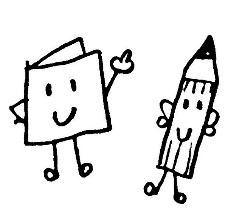 送信先 ☞　FAX：052-433-3353受講票は発行いたしませんのでこの申込書をご持参下さい。なお、この申込書で取得した個人情報については本講習会に必要な範囲でしか利用しません。開　催　概　要多くの組合において決算の時期が近づいています。そこで、組合の会計や税務等への理解をより一層深めて頂き、年度末における会計処理にお役立て頂くために標記講習会を開催致しますので、お気軽にご参加下さい。お申し込みは下記の「参加申込書」をご記入の上、令和２年３月１８日（水）までにお願い致します。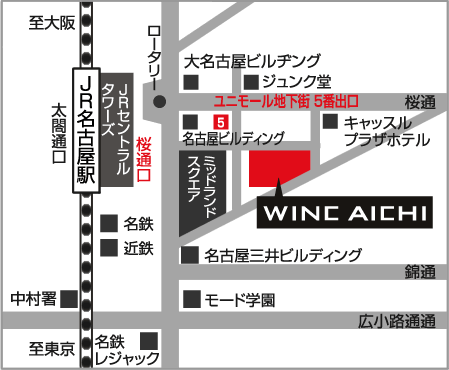 講　師　山口隆司税理士事務所　税理士・社会保険労務士　山口隆司　氏テーマ組合の年度末会計処理についてお問合せ 　愛知県中小企業団体中央会中小企業支援部　加藤　TEL 052-433-3343参　加　申　込　書組合名お役職お名前TEL